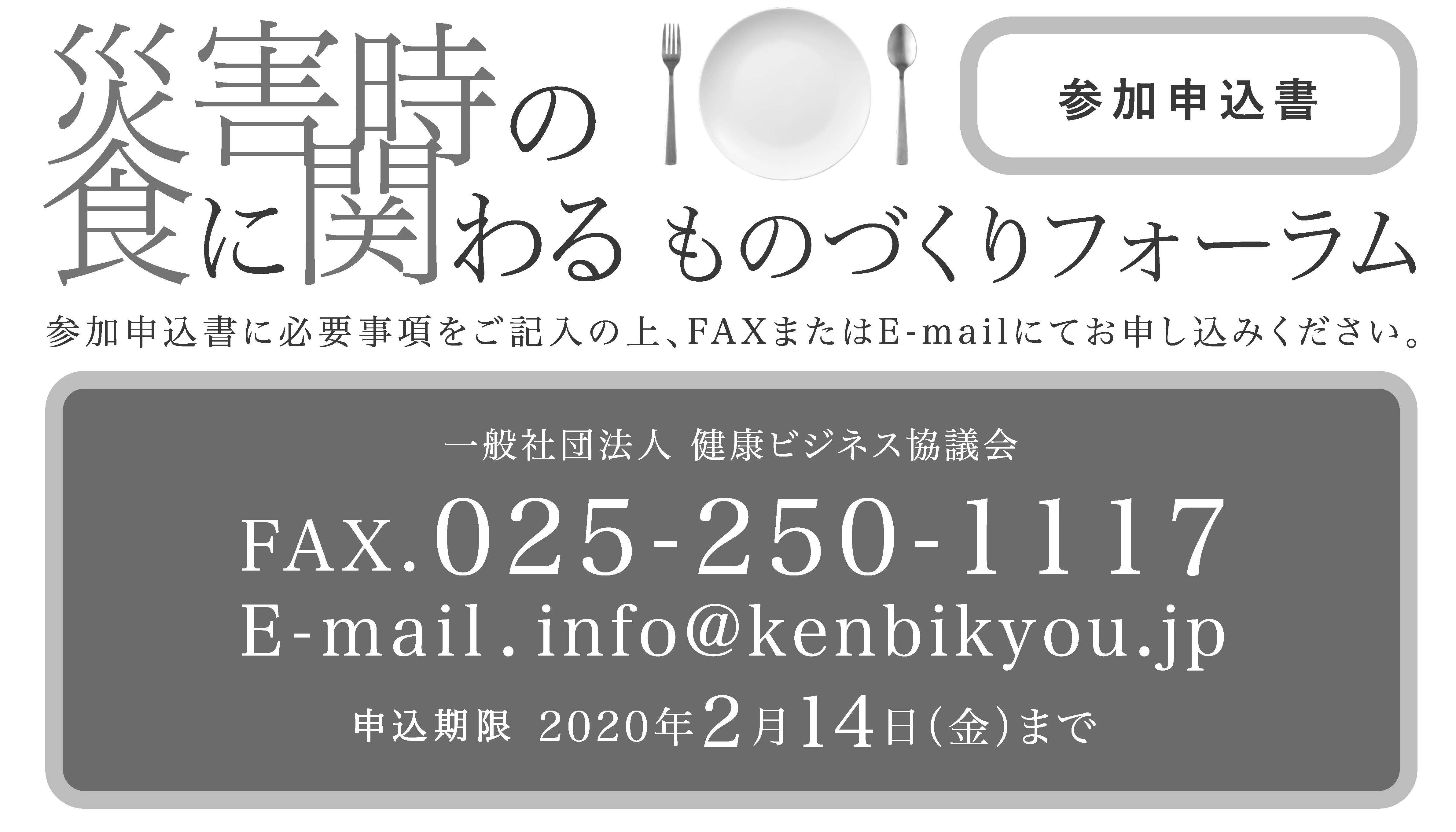 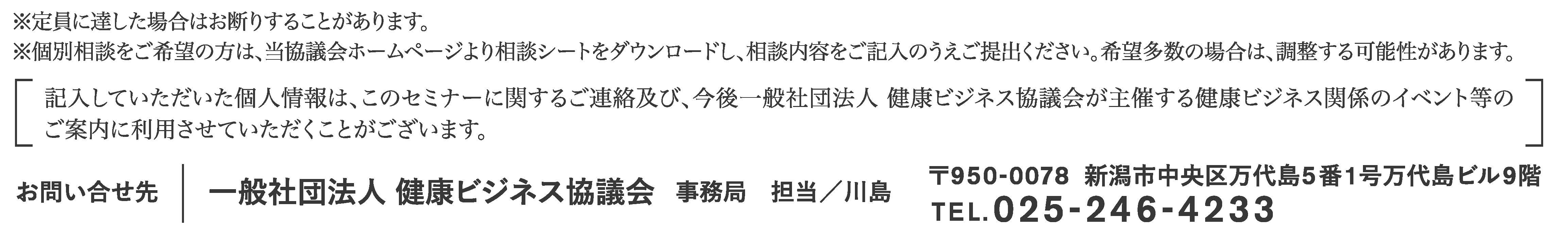 企業・団体名住所〒〒T　E　LM A I L参加者ご氏名部署・役職名氏　　名参加者ご氏名フリガナ参加者ご氏名参加者ご氏名フリガナ参加者ご氏名参加者ご氏名フリガナ参加者ご氏名個人面談〇をつけてください希望する　・　希望しない〇をつけてください希望する　・　希望しない